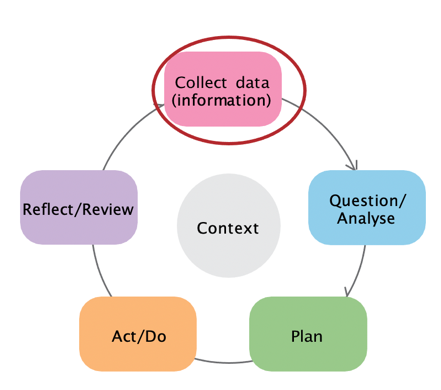 Stage 1: Collecting data This data literacy tip sheet outlines practical information 
and suggestions to help services collect data for their 
School Readiness Funding plan. It aligns with the Collect Data(information) stage of the Early Years Planning Cycle. Types of data and data sourcesQuantitative data can be counted or measured with numbers. Qualitative data is descriptive and captures thoughts, opinions and/or experiences of people.Secondary data refers to existing data. Primary data is new information that you decide to collect for a specific purpose. There is a range of existing data that can help answer the questions you have under the SRF           priority areas. This includes community/child level, educator level and service level data. The table below describes each level of data and lists common data sources.Table 1: Common data sources for SRF planningData levelData sourcesData sourcesCommunity/child level data provides a picture of the recurrent learning, development, health, and wellbeing          needs of children and families that typically attend your service. Australian Early Development Census (AEDC)Socio-Economic Indexes for Areas (SEIFA)Australian Bureau of Statistics (ABS)Local Government Data including kindergarten participation, Municipal Early Years Plan/ Council PlansSEHQ LGA Summaries (School Entrant Health Questionnaire)Trends in transition statementsTrends in English Online Data (or other relevant school data)Discussions with teachers at schools, MCH nursesFormative and Summative assessment information both norm-referenced and           teacher designedAnecdotal observations of children’s learning behaviourCohort data trends i.e. numbers of children with NDIS/ECIS Plan/KIS fundingPSFO referrals, referrals to child health servicesService level data will provide valuable data to inform what areas of practice and pedagogy to focus on at a service level.Reflection of previous SRF plan/implementationQuality Improvement PlansService Improvement PlansAssessment and RatingParent SurveysService OccupancyReconciliation Action PlansISS ApplicationsEnrolment form dataNumber of children with Kinder Fee SubsidyNumber of children enrolled in Early Start KindergartenDiscussions with families/parent-teacher meetingEducator level data will help you to think about staff professional development needs Educator experience,qualificationsProfessional learning plans/AppraisalsStaff surveysTrends/issues from staff meetingsBehaviour Plan trendsTrends in issues arising from educator/team reflectionsTrends in children’s learning goalsTrends/issues from staff meetingsEducational plan/classroom reflections